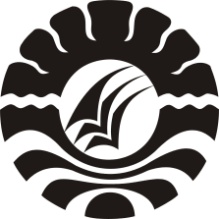 SKRIPSIPENGARUH PEMANFAATAN MEDIA PREZI TERHADAP HASIL BELAJAR SISWA PADA MATA PELAJARAN GEOGRAFI KELAS X SMA NEGERI 1 SEGERI KABUPATEN PANGKEPDiajukan untuk Memenuhi Sebagai Persyaratan GunaMemperoleh Gelar Sarjana Pendidikan pada Prodi Teknologi PendidikanStrata Satu Fakultas Ilmu PendidikanUniversitas Negeri MakassarOleh :MUH. NURALI1241041018PROGRAM STUDI TEKNOLOGI PENDIDIKANFAKULTAS ILMU PENDIDIKANUNIVERSITAS NEGERI MAKASSAR2016